Programma Speelclub meisjesSeptember – Oktober Dag beste speelclubbers! Het nieuwe chirojaar is van start gegaan en we vliegen er meteen in! Een jaar lang nieuwe vriendjes maken, leuke spelletjes spelen (soms ook wel vieze), het zwijn uithangen en veel pret beleven. Dit is een jaar om NOOIT te vergeten! Wij hebben er alvast heel veel zin in hopelijk jullie ook. Om de twee maanden maken wij een programmablad voor jullie met een kleine sneak peak over wat we gaan doen. Hier is alvast het programma voor september en oktober! 12 september Ben jij al in Frankrijk geweest? Of in Amerika? Of Kroatië? Nee? Dan gaan wij jullie vandaag meenemen op wereldreis. Wees maar goed uitgerust want het gaan een lange reis worden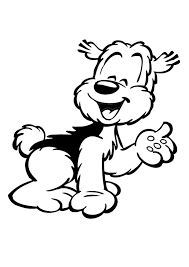 19 september Oh neeeee!!! Samson is afgepakt van Marie. Marie is helemaal overstuur nu. Ze weet niet wat ze moet doen. Misschienkunnen jullie haar helpen om Samson terug te redden? 26 september Hoe ziet de vlag van Spanje er nu weer uit? Of die van België? Wij weten het niet meer hoor. Misschien kan jij ons helpen. Deze dag draait alleen maar rond vlaggen. 3 oktober Droom jij ook altijd al om een prinses of prins te worden? Prachtige kleren aandoen, in een gigantisch kasteel wonen… Vandaag is je kans! Jullie mogen jullie mooiste prinsessen/prinsen kleren aandoen! 10 oktober Vandaag is het jammer genoeg geen chiro  Maar niet getreurt! Het is wel onze jaarlijkse brunch. Je kan met je familie en vrienden genieten van het heerlijk eten dat wij hebben voorzien. Meer informatie zal je vinden op onze facebookpagina en je krijgt hier ook nog een brief van. 17 oktober Hopelijk zijn jullie wat uitgerust want vandaag hebben we een actieve dag in petto! Wat we juist gaan doen gaan we nog niet verklappen. 22 oktober Huh vandaag is het toch helemaal geen zondag? Nee, inderdaad. Vandaag is het een speciale dag want het is de dag van de jeugdbeweging!!! Op deze dag mag je in je uniform naar school gaan. Laat zien en wees maar trots van je van Chiro TomSam bent! 24 oktober Omdat jullie favoriete leidingsploeg dit weekend een leidingsweekend heeft is het voor jullie jammer genoeg geen chiro. Gelukkig zijn we volgende week wel weer van de partij! 31 oktober Spinnen, heksen, vampieren, zombies, mummies… klinken deze woorden bekend in de oren? Dat komt omdat het vandaag halloween is!! Jullie moeten niet in uniform komen maar jullie mogen jullie engste kleren aandoen. Helemaal in thema halloween. Pas maar op of de spoken komen jou pakken. Jullie nieuwe leiding Kobe, Tibo en Marie! xxxMoest je vragen hebben mag je ons altijd contacteren: Kobe: 0479 88 70 16Tibo: 0468 27 74 68Marie: 0485 06 04 42